JUNIORS! Want to earn College Credit in High School?  Then, iReady is for you!What is the iReady-Juniors Program?Want to attend college but worried about qualifying? Want to earn College Credit in High School in your senior year?  If yes, iReady is for you! Juniors enrolled in the iReady class will focus on preparing for the college COMPASS placement test. The goal is to score high enough to qualify for college level courses that will be taken online in the senior year of high school. Students participating in the iReady program have the opportunity to earn 6 college credits (transferable to any college) before high school graduation. What is the iReady Program?iReady is an unique educational opportunity that provides early college credit for students.  iReady is a two-year program.*Junior Year – the iReady student will prepare for the COMPASS placement test used at University of Hawaii – Leeward Campus for placement. Students in the iReady class will use an online test preparation course (PLATO). No computers or internet access is required at home. Students will also complete the UH-Leeward Running Start application, which will allow them to take college courses in their senior year.*Senior Year – Students will take college course online. They will be enrolled in an elective period at Leilehua to work on their college assignments. Leilehua High School is actively pursuing grants and tuition waivers for our students to attend UH-Leeward. If successful, our students could earn 6 college credits for free.We are looking for iReady students who:*Plan to attend college				*Are perseverant*Are independent learners				*Asks for help when needed*Are comfortable using a computer			*Have parental support, including financialNeed more information?*visit our website at:  http://leilehuaearlycollege.weebly.com*contact the iReady team:	Ms. Jennifer Martin, College Counselor (jennifer_martin@notes.k12.hi.us)	Mr. James Cabralda, iReady Teacher (jcabralda@mules.k12.hi.us)	Ms. Jennifer Okuma, VP (jokuma@mules.k12.hi.us)  		iMules			  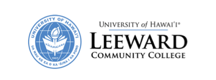 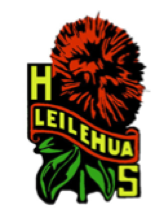 a series of personalized events with the Leilehua student in mind